День ОлимпийцаКаждый день у нас, ребятки,Начинается с зарядки.Сделать нас сильней немногоУпражнения помогут.Наш день начался с зарядки и завтрака. После завтрака дети играли в спокойные игры. Потом дети смотрели фильм о истории возникновения олимпийских игр. Они узнали о том, когда и где возникли олимпийские игры, что является символом олимпийских игр и какие существуют олимпийские виды спорта.После этого дети сами почувствовали себя олимпийцами, участвуя в спортивном мероприятии «Большая шуточная Олимпиада». Дети разделились на 2 команды: «Серые волки» и «Олимпийцы». Целью было: занять весь лагерь на весь день шуточными спортивными упражнениями, поднять настроение детей. Дети с интересом участвовали в следующих упражнениях: бег, прыжки в длину, метание мяча, головоломки, прыжки с мячом и на скакалке и т.д. Выиграла команда «Олимпийцы», набравшая наибольшее количество баллов. Все участники мероприятия были награждены медалями и сладкими призами.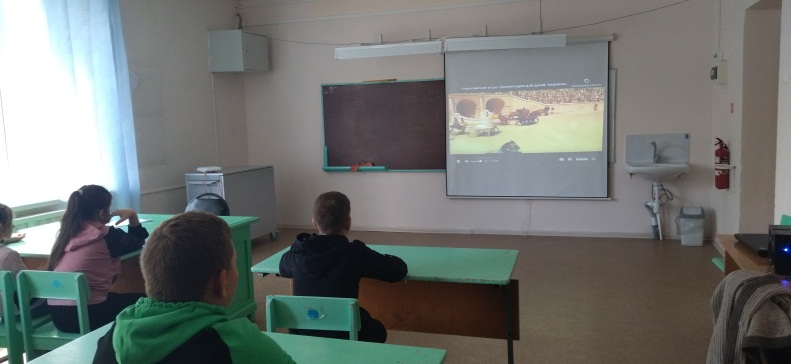 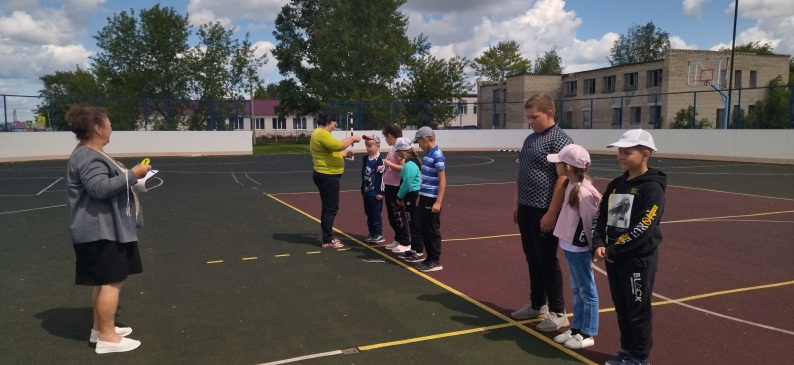 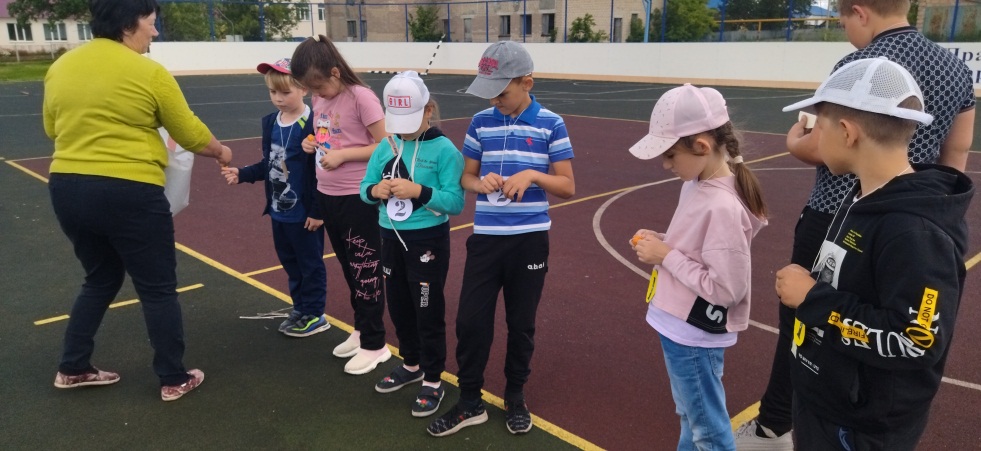 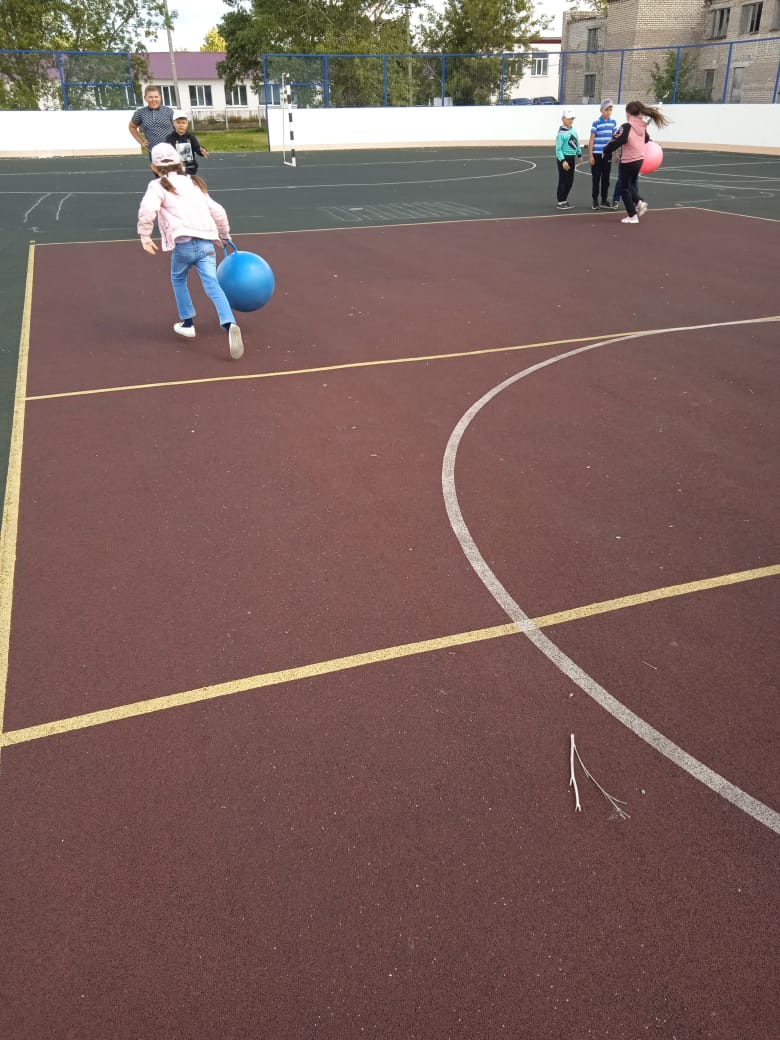 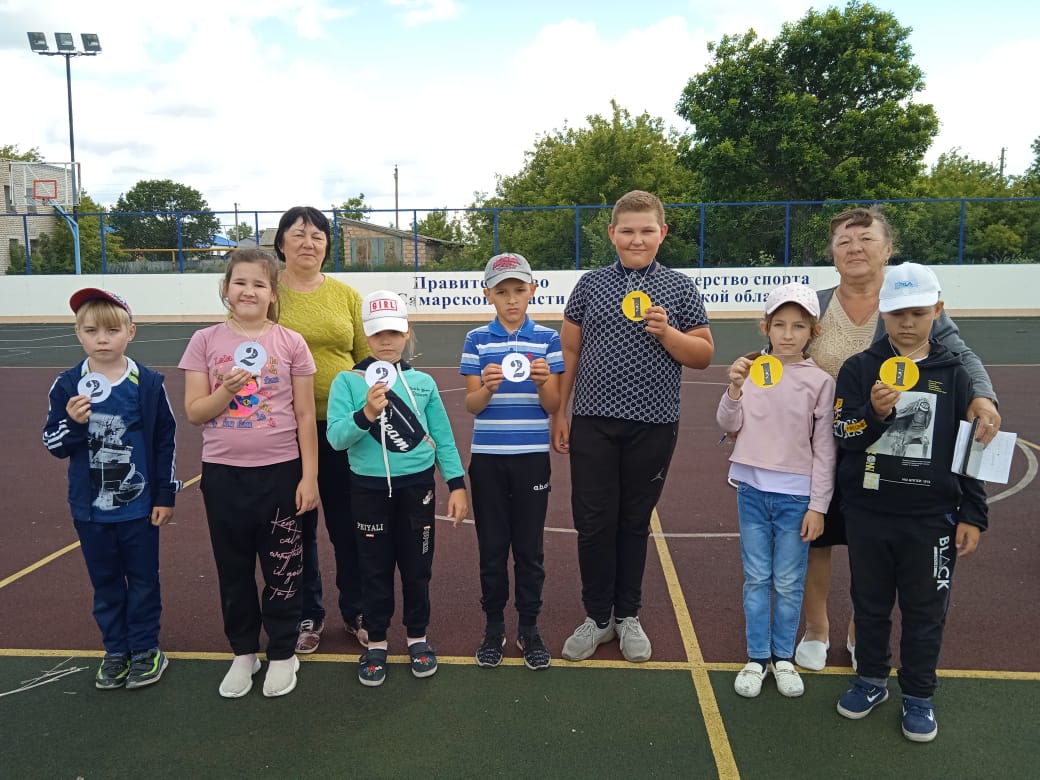 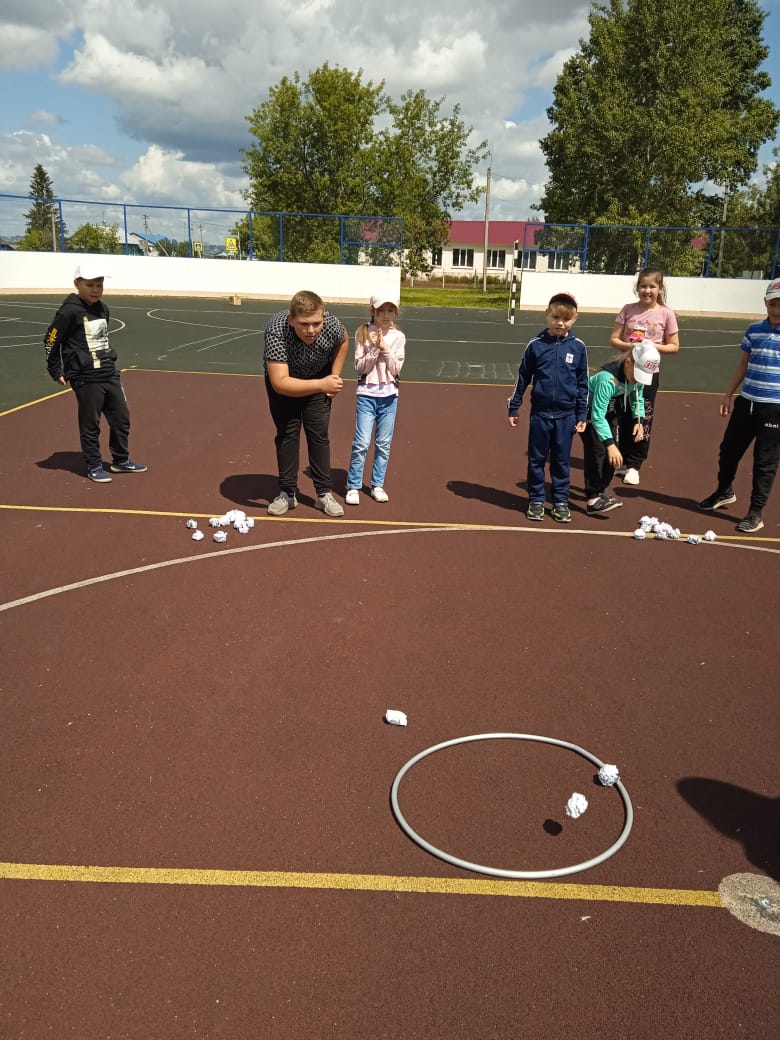 